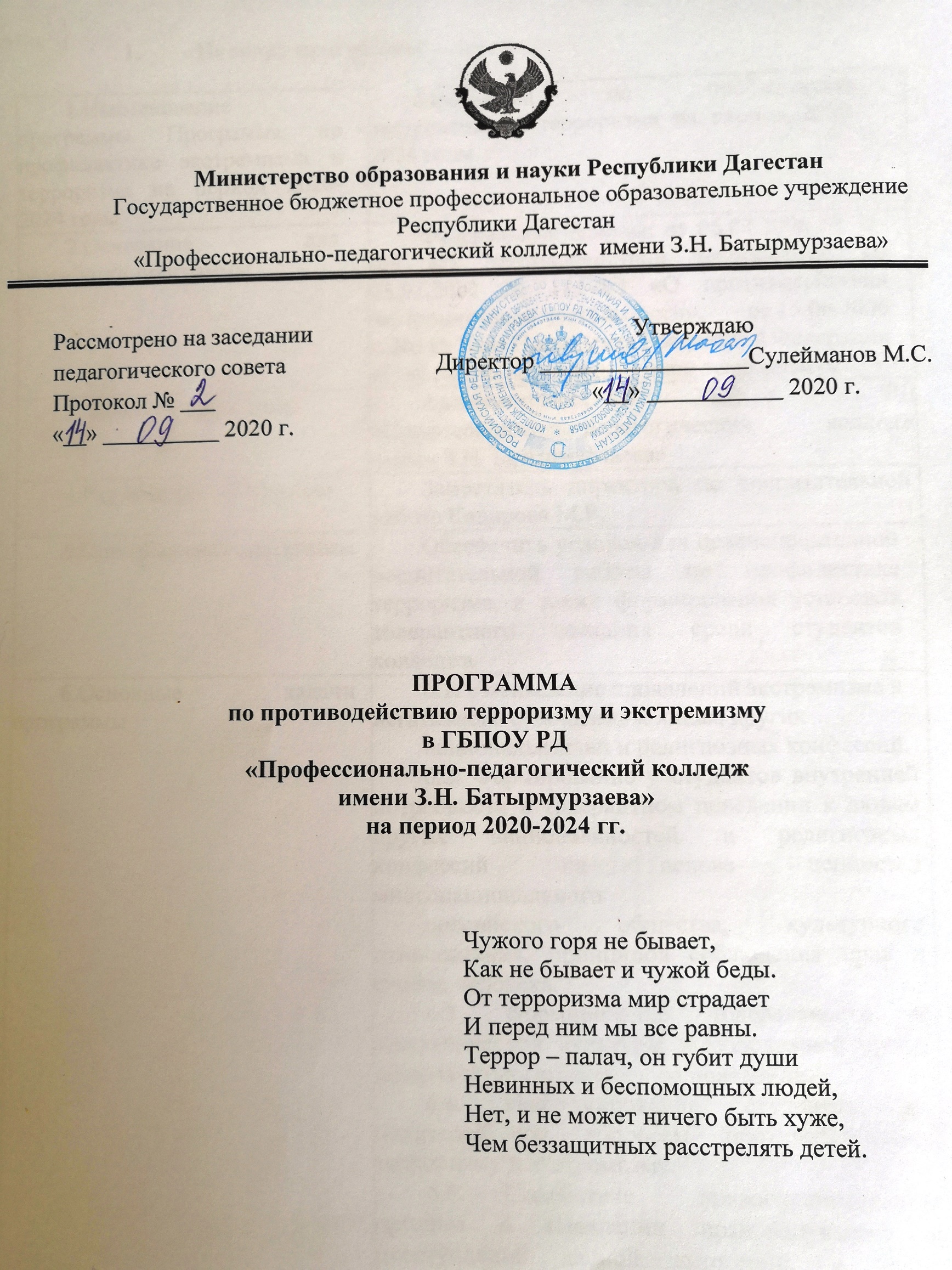 Паспорт программыСодержание проблемы и обоснование необходимости её решения программными методами.Разработка настоящей Программы продиктована необходимостью повышения эффективности мер, принимаемых в настоящее время органами государственной власти и правоохранительными органами против проявлений экстремизма и терроризма. Формирование установок толерантного сознания и поведения, веротерпимости и миролюбия, профилактика различных видов экстремизма имеет в настоящее время особую актуальность, обусловленную сохраняющейся социальной напряженностью в обществе, продолжающимися межэтническими и межконфессиональными конфликтами, ростом сепаратизма и национального экстремизма, являющихся прямой угрозой безопасности в республике и стране в целом. Наиболее рельефно все это проявилось на Северном Кавказе в виде вспышек ксенофобии, фашизма, фанатизма и фундаментализма. Эти явления в крайних формах своего проявления находят выражение в терроризме, который в свою очередь усиливает деструктивные процессы в обществе. Несмотря на позитивные результаты борьбы с экстремистскими проявлениями, сохраняется реальная угроза безопасности вследствие продолжающейся активизации диверсионно-подрывной деятельности экстремистских сил. Очевидна необходимость активной разъяснительной работы среди населения с привлечением авторитетных деятелей различных религиозных объединений, представителей научной интеллигенции, средств массовой информации, институтов гражданского общества. Решение задач, направленных на повышение эффективности деятельности по противодействию экстремизму и терроризму, невозможно без объединения усилий федеральных и региональных органов государственной власти, широкого привлечения негосударственных структур, общественных объединений. Все это обусловливает необходимость применения программно-целевого метода. Программа является документом, открытым для внесения изменений и дополнениями.Основные цели и задачи, сроки и этапы реализации Программы, а также целевые индикаторы и показателиЦелью программы являются:обеспечить условия для целенаправленной воспитательной работы по профилактике терроризма, а также формирования установок толерантного сознания среди студентов колледжа Основными задачами программы являются:Уменьшение проявлений экстремизма и негативного отношения к лицам других национальностей и религиозных конфессий.Формирование у студентов внутренней потребности в толерантном поведении к людям других национальностей и религиозных конфессий на основе ценностей многонационального российского общества, культурного самосознания, принципов соблюдения прав и свобод человека.Формирование толерантности и межэтнической культуры в молодежной среде, профилактика агрессивного поведения.Информирование студентов и родителей по вопросам противодействия терроризму и экстремизму.Содействие правоохранительным органам в выявлении правонарушений и преступлений данной категории, а также ликвидации их последствий.Пропаганда толерантного поведения к людям других национальностей и религиозных конфессий.Организация воспитательной работы среди студентов, направленная на устранение причин и условий, способствующих совершению действий экстремистского характера.Формирование общих компетенций ОК 3, ОК 4 , ОК 6, ОК 7, ОК 8. Срок реализации программы рассчитан с 2020 г. по 2024 г.Оценка эффективности реализации Программы производится путем сравнения фактически достигнутых показателей за соответствующий год с утвержденными на год значениями целевых индикаторов.Система программных мероприятий.Система программных мероприятий по профилактике терроризма и экстремизма в ГБПОУ РД «Профессионально-педагогический колледж имени З.Н. Батырмурзаева» на период  с 2020 по 2024 гг.Механизм реализации Программы.Исполнители	Программы	несут	ответственность	за качественное	и своевременное выполнение мероприятий Программы.Контроль за реализацией Программы осуществляет администрация ГБПОУ РД «Профессионально-педагогический колледж имени З.Н. Батырмурзаева».Для выполнения конкретных мероприятий могут создаваться рабочие группы по инициативе исполнителей Программы.В	ходе	реализации	Программы	исполнители	могут менять	мероприятия, добавлять новые, привлекать новых социальных партнеров.Ожидаемые результаты реализации Программы:Реализация программы позволит повысить:эффективность противодействия экстремизму и терроризму;уровень воспитательной работы среди молодежи. сформировать общие компетенции студентов:ОК 3. Принимать решения в стандартных и нестандартных ситуациях и нести за них ответственность.ОК 4. Осуществлять поиск и использование информации, необходимой для эффективного выполнения профессиональных задач, профессионального и личностного развития.ОК 6. Работать в коллективе и команде, эффективно общаться с коллегами, руководством, потребителями.ОК 7. Брать на себя ответственность за работу членов команды (подчиненных), результат выполнения заданий.ОК 8. Самостоятельно определять задачи профессионального и личностного развития, заниматься самообразованием, осознанно планировать повышение квалификации1.Наименование программы Программа по профилактике экстремизма и терроризма на период 2020-2024 годыПрограмма по профилактике экстремизма и терроризма на период 2020-2024 годы2.Основание для разработки программыФедеральные Законы: от 06.03.2006 № 35-ФЗ «О противодействии терроризму», от 25.07.2002 № 114-ФЗ «О противодействии экстремистской деятельности»,	от 15.06.2006 г. №116 Указ Президента Российской Федерации «О мерах по противодействию терроризму»3. Заказчик программыАдминистрация ГБПОУ РД «Профессионально-педагогический колледж имени З.Н. Батырмурзаева»4.Разработчик программыЗаместитель директора по воспитательной работе Кадирова М.Р.5.Основная цель программыОбеспечить условия для целенаправленной воспитательной работы по профилактике терроризма, а также формирования установок толерантного сознания среди студентов колледжа6.Основные задачи программы6.1. Уменьшение проявлений экстремизма и негативного отношения к лицам другихнациональностей и религиозных конфессий. 6.2. Формирование у студентов внутренней потребности в толерантном поведении к людям других национальностей и религиозных конфессий на основе ценностей многонациональногороссийского общества, культурного самосознания, принципов соблюдения прав и свобод человека.6.3. Формирование толерантности и межэтнической культуры в молодежной среде, профилактика агрессивного поведения. Информирование студентов и родителей по вопросам противодействия терроризму и экстремизму.Содействие правоохранительным органам в выявлении правонарушений и преступлений данной категории, а также ликвидации их последствий.Пропаганда толерантного поведения к людям других национальностей и религиозных конфессий.Организация воспитательной работы среди студентов, направленная на устранение причин и условий, способствующих совершению действий экстремистского характера.6.8. Формирование общих компетенций ОК 3, ОК4,ОК 6, ОК 7, ОК 8Сроки реализации программы2020-2024 гг.8.Структура программыПаспорт программы.Раздел 1. Содержание проблемы и обоснование необходимости ее решения программнымиметодами. 8.3.Раздел 2. Основные цели и задачи, сроки и этапы реализации программы, а также целевые индикаторы и показатели.8.4.Раздел 3. Система программных мероприятий. 8.5.Раздел 4. Нормативное обеспечение программы.8.6.Раздел 5. Механизм реализации программы. 8.7.Раздел 6. Ожидаемые результаты реализации Программы9.Исполнитель программыКоллектив, студенты, родители и законные представители студентов ГБПОУ РД «Профессионально-педагогический колледж имени З.Н. Батырмурзаева»10.Ожидаемые конечные результаты реализации программыСовершенствование форм и методов работы педагогического коллектива ГБПОУ РД «Профессионально-педагогический колледж имени З.Н. Батырмурзаева» по профилактике терроризма и экстремизма, проявлений ксенофобии, национальной и расовой нетерпимости, противодействию этнической дискриминации.Распространение культуры интернационализма, согласия, национальной и религиозной терпимости среди студентов колледжа.Гармонизация межнациональных отношений, повышение уровня этносоциальной комфортности. 10.4.Формирование нетерпимости ко всем фактам террористических и экстремистских проявлений, а также толерантного сознания, позитивных установок к представителям иных этнических иконфессиональных сообществ.Недопущение создания и деятельностинационалистических экстремистских молодежных группировок.Формирование единого информационного пространства для пропаганды и распространения идей толерантности, гражданской солидарности, уважения к другим культурам.11. Система организации контроля за исполнениемПрограммыИтоги реализации программы подводятся ежегодно на итоговым педсоветеНазвание мероприятияСроки проведенияОтветственные за проведениеРассмотрение вопросов воспитания толерантности, гармонизациимежнациональных отношений на заседаниях педагогического совета,совета при директоре, Студенческого совета.В течение годаЗам. директора по ВРОбеспечение контроля режима допуска граждан в здания колледжа и общежития, исключение бесконтрольного пребывания посторонних лиц на территории и вздании колледжа и общежития.ПостоянноЗам. директора по АХР, заведующая общежитиемСоставление графика дежурства работников колледжа по учебным корпусам и общежитиюАвгустЗам. директорапо ВРОформление пропусков в общежитие для вновь поступивших студентовАвгустВоспитатель общежития, классныеруководителиРазработка методических рекомендаций по профилактике терроризма и экстремизмаВ течение годаЗам. директора по ВРПсихологическая диагностикаэмоционального состояния студентов1 раз в годПедагог-психологВыявление неформальных молодежных группировок и осуществления контроля за их деятельностьюВ течение годаЗам. директора по ВР, классныеруководителиПроведение плановых и внеплановых инструктажей по профилактике терроризма, экстремизма иэтносепаратизма, правилам поведения при угрозе террористического актаВ течение годаЗам. директора по ВРПсихологическая диагностика отклоняющегося поведения студентов1 раз в полугодиеПедагог-психологПроведение индивидуальных бесед со студентами, наиболее подверженных влиянию террористических идей:студенты «группы риска», изнеблагополучных семей, студенты из числа детей-сирот и детей, оставшихся без попечения родителейВ течение годаПедагог-психолог, классныеруководителиОбновление стендов поантитеррористической безопасностиПо меренеобходимостиПреподаватель- организатор ОБЖ,заведующая общежитиемПроведение Недели толерантностиНоябрьЗам. директора по ВРОрганизация учений по эвакуации студентов и персонала колледжа иобщежития в дневное и вечернее времяНе реже 1 раза в семестреПреподаватель- организатор ОБЖИнформирование студентов и персонала колледжа	о ЧС, о террористическихактах в стране.По фактупреподаватель- организатор ОБЖПроведение учебной тренировки со студентами и персоналом колледжа«Действия при получении угрозы террористического акта»Не реже 1 раза в семестреПреподаватель- организатор ОБЖПроведение тематических бесед,классных часов, акций, тематических линеек, приуроченных к датам:3.09 – День Памяти жертв Бесланской трагедии30.10- День памяти жертв политических репрессий;4.11 – День народного единства;16.11 – Международный день толерантности;2.04.- День единения народов; 12.06.- День России;11.07 – Всемирный день народонаселенияВ течение года по плану воспитательной работы на месяцКлассные руководители,воспитатель общежитияПроведение мероприятий, посвященные Дню Конституции РФДекабрьКлассные руководители,воспитатель общежитияПроведение общеколледжного конкурса национальных культурНоябрьЗам. директора по ВРПроведение встреч, бесед сотрудников правоохранительных органов собучающимися о предотвращении террористических актов и других преступленийВ течение годаЗам. директора по ВРПодготовка и проведение выставок литературы антитеррористической направленности, толерантности в библиотекеВ течение годаБиблиотекарьОбеспечение взаимодействия с ОВД во время проведения массовых мероприятий,праздников, вечеровВ течение годаЗам. директора по ВРИзучение на уроках русского языка, литературы, культуры речи, иностранного языка культуры и искусства народовмира.В течение годаПреподавателиОрганизация и проведение военныхсборов для юношейМайПреподаватель-организатор ОБЖРаспространение родителям, студентам листовок «Рекомендации гражданам по действиям при угрозе терроризма»В течение годаКлассные руководителиПроведение родительских собраний, беседы с родителями по вопросамтолерантности, террористической защищенности.В течение годаКлассные руководителиУчастие в районных, городских, региональных, всероссийских мероприятиях по воспитаниютолерантности, гармонизации межнациональных отношений.В течение годаЗам. директора по ВР, педагог- организаторОБЖПубликация на сайте колледжа информации по антитеррористической защищенности, а также по проведениюмероприятий по профилактике терроризма и экстремизма, воспитанию толерантности.В течение годаСистемныйадминистраторОрганизация экскурсий, посещениемузеев и других культурных учреждений, посвященных многообразиюнациональных культур России и мира.В течение годаКлассные руководители